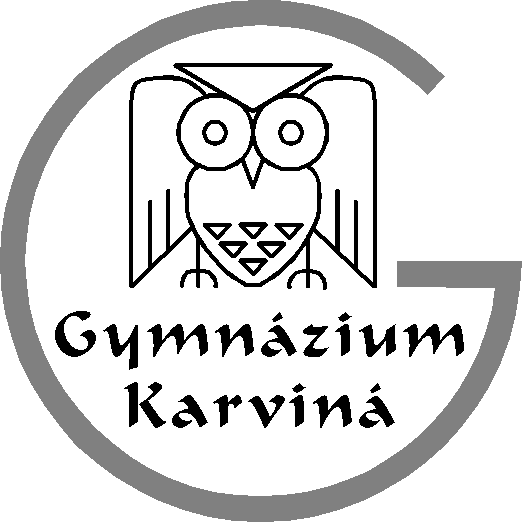 Gymnázium, Karviná, příspěvková organizaceváš dopis značky / ze dne	naše značka	vyřizuje / linka	KARVIná	79/OB/2021	  sosnová                                4. 5. 2021ObjednávkaObjednáváme u Vás nábytek a nástěnky dle cenové nabídky, která je přílohou této objednávky.Objednávku fakturujte na adresu školy.Nejsme plátci DPH.   								Mgr. Miloš Kučera		       ředitelVyřizuje: Jana Vrbková	     sekretariát školy